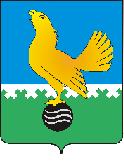 Ханты-Мансийский автономный округ – ЮграМУНИЦИПАЛЬНОЕ ОБРАЗОВАНИЕГОРОДСКОЙ ОКРУГ ПЫТЬ-ЯХСЧЕТНО-КОНТРОЛЬНАЯ ПАЛАТАРАСПОРЯЖЕНИЕОб утверждении Порядка уведомления председателя Счетно-контрольной палаты города Пыть-Яха о фактах обращения в целях склонения муниципального служащего Счетно-контрольной палаты города Пыть-Яхак совершению коррупционных правонарушенийВ соответствии с Федеральным законом от 25.12.2008 № 273-ФЗ «О противодействии коррупции»:1. Утвердить Порядок уведомления председателя Счетно-контрольной палаты города Пыть-Яха о фактах обращения в целях склонения муниципального служащего Счетно-контрольной палаты города Пыть-Яха к совершению коррупционных правонарушений согласно приложению № 1 к настоящему распоряжению.2. Опубликовать настоящее распоряжение в печатном средстве массовой информации «Официальный вестник». 3. Настоящее распоряжение вступает в силу после его официального опубликования и распространяется на правоотношения, возникшие с 14 июня 2022 года.4. Контроль за исполнением настоящего распоряжения оставляю за собой.Председатель                                                                                                     Е.Г. Баляева 								Приложение № 1 к распоряжению                                                         от 00.00.2022 №  -раПорядок уведомления председателя Счетно-контрольной палаты города Пыть-Яха о фактах обращения в целях склонения муниципального служащего Счетно-контрольной палаты города Пыть-Яха к совершению коррупционных правонарушений1. Порядок уведомления  председателя Счетно-контрольной палаты города Пыть-Яха о фактах обращения в целях склонения муниципального служащего Счетно-контрольной палаты города Пыть-Яха, к совершению коррупционных правонарушений (далее – Порядок) разработан в соответствии с Федеральным законом от 25.12.2008 № 273-ФЗ «О противодействии коррупции», в целях организации деятельности муниципальных служащих Счетно-контрольной палаты города Пыть-Яха (далее – муниципальных служащих), при исполнении ими должностной обязанности по уведомлению председателя Счетно-контрольной палаты города Пыть-Яха обо всех случаях обращения к ним каких-либо лиц в целях склонения их к совершению коррупционных правонарушений.2. Во всех случаях обращения к муниципальному служащему каких-либо лиц в целях склонения его к совершению коррупционных правонарушений муниципальный служащий обязан в течение 3 рабочих дней уведомить о данных фактах председателя Счетно-контрольной палаты города Пыть-Яха (далее – Счетно-контрольная палата).3. Уведомление председателя Счетно-контрольной палаты о фактах обращения в целях склонения муниципального служащего к совершению коррупционных правонарушений (далее - уведомление) подается муниципальным служащим на имя председателя Счетно-контрольной палаты по форме согласно Приложению № 1 к Порядку.4. В уведомлении в обязательном порядке указываются следующие сведения:4.1. Фамилия, имя, отчество муниципального служащего, направившего            уведомление (далее – уведомитель), контактный телефон, а также иная информация, которая, по мнению уведомителя, поможет установить с ним контакт;4.2. Замещаемая должность муниципальной службы уведомителя;4.3. Обстоятельства, при которых произошло обращение в целях склонения к совершению коррупционных правонарушений;4.4. Известные сведения о лице (физическом или юридическом), выступившем с обращением в целях склонения к совершению коррупционных правонарушений;4.5. Изложение сути обращения (дата и место обращения, к совершению какого действия (бездействия) происходит склонение, предложенная выгода, предполагаемые последствия, иные обстоятельства обращения);4.6. Сведения о лицах, имеющих отношение к данному делу, и свидетелях, если таковые имеются;4.7. Информация об исполнении уведомителем обязанности по           уведомлению органов прокуратуры или других государственных органов об обращении в целях склонения его к совершению коррупционных правонарушений;4.8. Иные известные сведения, представляющие интерес для разбирательства по существу;4.9. Подпись уведомителя;4.10. Дата составления уведомления.5. Лицо, ответственное за ведение кадрового делопроизводства в Счетно-контрольной палате (далее - уполномоченное лицо), принявшее уведомление, выдает муниципальному служащему, направившему уведомление, под роспись талон-уведомление с указанием данных о лице, принявшем уведомление, дате и времени его принятия. Талон-уведомление состоит из двух частей: корешка талона-уведомления и талона-уведомления, согласно приложению № 3 к Порядку. 6. После заполнения корешок талона-уведомления остается у уполномоченного лица, а талон-уведомление вручается муниципальному служащему, направившему уведомление. В случае если уведомление поступило по почте, талон-уведомление направляется муниципальному служащему, направившему уведомление, по почте заказным письмом.Отказ в регистрации уведомления, а также невыдача талона-уведомления не допускается.7. Уведомление подлежит регистрации в журнале регистрации и учета уведомлений председателя Счетно-контрольной палаты о фактах обращения в целях склонения муниципального служащего к совершению коррупционных правонарушений (далее – журнал регистрации уведомлений) согласно Приложению № 2 к Порядку.8. Регистрацию и учет уведомлений, а также ответственность за ведение и хранение журнала регистрации уведомлений осуществляет уполномоченное лицо.9. Уведомление не принимается в случае, если в нем отсутствует информация, указанная в пункте 4 настоящего Порядка, а также подпись муниципального служащего. Анонимные уведомления к рассмотрению не принимаются.10. Зарегистрированное уведомление не позднее одного рабочего дня с момента его регистрации передается для рассмотрения в комиссию по соблюдению требований к служебному поведению муниципальных служащих Счетно-контрольной палаты и урегулированию конфликта интересов (далее – Комиссия).11. Конфиденциальность сведений, содержащихся в уведомлении, обеспечивается уполномоченным лицом. 	12. Проверка сведений, содержащихся в уведомлении, проводится в порядке, предусмотренном Положением о Комиссии.	13. Комиссия в течение трех рабочих дней со дня поступления уведомления выносит решение о проведении проверки достоверности сведений, содержащихся в уведомлении.	14. В решении о проведении проверки указываются:	14.1. Основания проведения проверки;	14.2. Срок проведения проверки и дата предоставления председателю Счетно-контрольной палаты материалов проверки и заключения по ее результатам.	15. По итогам проверки сведений, содержащихся в уведомлении, Комиссия дает заключение и в трехдневный срок со дня окончания проверки направляет информацию председателю Счетно-контрольной палаты для принятия решения.16. В заключении указываются:16.1. Состав комиссии;16.2. Сроки проведения проверки;16.3. Составитель уведомления и обстоятельства, послужившие основанием для проведения проверки;16.4. Подтверждение достоверности (либо опровержение) факта, послужившего основанием для составления уведомления;16.5. Причины и обстоятельства, способствовавшие обращению в целях склонения муниципального служащего к совершению коррупционных правонарушений;16.6. Меры, рекомендуемые для разрешения сложившейся ситуации.	17. В случае подтверждения наличия факта обращения в целях склонения муниципального служащего к совершению коррупционных правонарушений Комиссией выносятся рекомендации председателю Счетно-контрольной палаты по применению мер по недопущению коррупционного правонарушения. 	18. Решение о передаче информации в органы прокуратуры принимается председателем Счетно-контрольной палаты. Уполномоченное лицо направляет информацию в течение 10 дней с даты принятия решения о направлении информации в органы прокуратуры. 19. Председателем Счетно-контрольной палаты принимаются меры по защите муниципального служащего, уведомившего руководителя, органы прокуратуры, органы внутренних дел Российской Федерации, иные государственные органы о фактах обращения в целях склонения его к совершению коррупционного правонарушения, о фактах обращения к иным муниципальным служащим в связи с исполнением служебных обязанностей каких-либо лиц в целях склонения их к совершению коррупционных правонарушений, в части обеспечения муниципальному служащему гарантий, предотвращающих его неправомерное увольнение, перевод на нижестоящую должность, лишение или снижение размера премии, перенос времени отпуска, привлечение к дисциплинарной ответственности в период рассмотрения представленного муниципальным служащим уведомления.В случае привлечения к дисциплинарной ответственности муниципального служащего, указанного в абзаце первом настоящего пункта, обоснованность такого решения рассматривается на заседании Комиссии в соответствии с Положением о Комиссии, утвержденным распоряжением председателя Счетно-контрольной палаты.							  Приложение № 1 к порядку уведомления 		       	                    	                              председателя Счетно-контрольной палаты                            	                                          		             города Пыть-Яха о фактах обращения в целях						 склонения муниципального служащего							Счетно-контрольной палаты города Пыть-Яха к совершению коррупционных правонарушенийПредседателю Счетно-контрольной палаты                                        города Пыть-Яха							        ________________________________________________                                                                                                                                                                             								(ф.и.о.)__________________________________(Ф.И.О. муниципального служащего) ________________________________________________                                                                                                                                    (замещаемая должность________________________________________________						                                            муниципальной службы)УВЕДОМЛЕНИЕ
        В соответствии со статьей 9 Федерального закона Российской Федерации 
от 25.12.2008 № 273-ФЗ «О противодействии коррупции» я, __________________________
______________________________________________________________________________                        			 (Ф.И.О., должность муниципальной службы) 
настоящим уведомляю об обращении ко мне «_____» ________________ 20___г.гражданина (ки) _______________________________________________________________                                                                            (Ф.И.О., должность) в целях склонения меня к совершению коррупционных правонарушений, а именно:________________________________________________________________________       (обстоятельства, при которых произошло обращение в целях склонения к совершению коррупционных_____________________________________________________________________________________________________     правонарушений, к совершению какого действия (бездействия) происходит склонение, предложенная выгода,_____________________________________________________________________________________________________предполагаемые последствия, иные обстоятельства обращения, сведения о лицах, имеющих отношение к делу) Настоящим подтверждаю, что мною __________________________________________                                                                                            (Ф.И.О.)обязанность об уведомлении органов прокуратуры или других государственных органов выполнена в полном объеме.
«____»__________________20___ г.                _______________________                                                                                                                                 (Подпись) Уведомление зарегистрировано 
в журнале регистрации уведомлений «_____» _______________20___ г.  №  _____ 						_______        (ф.и.о., должность, подпись ответственного лица 							  Приложение № 2 к порядку уведомления 		       	                    	                             председателя Счетно-контрольной палаты                            	                                          		            города Пыть-Яха о фактах обращения в целях						склонения муниципального служащего							Счетно-контрольной палаты города Пыть-Яха к совершению коррупционных правонарушенийЖурналрегистрации и учета уведомлений председателя Счетно-контрольной палаты города Пыть-Яха о фактах обращения в целях склонения муниципального служащего к совершению коррупционных правонарушений							   Приложение № 3 к порядку уведомления 		       	                    	                               председателя Счетно-контрольной палаты                            	                                          		             города Пыть-Яха о фактах обращения в целях						 склонения муниципального служащего							 Счетно-контрольной палаты города Пыть-Яха к совершению коррупционных правонарушений№ 
п/пДата 
регис-
трацииСве- 
дения
об  
уве- 
доми-
телеКраткое 
изложение
обстоя-  
тельств 
делДата 
и  
место
обра-
щенияРешение
о про-
ведении 
провер-ки
(дата, №)
Мате- 
риалы,
приоб-
щен-ные
к делуРешение,
принятое
по резуль-  
татам  
проверкиДата и  
исходящий
номер  
направле- 
ния мате-  
риалов в 
прокурату-руПриме-
чание1 2   3  4    5  6   7   8    9    10  Корешок Талона-Уведомления№__________Уведомление принято от ______________________________________ФИО муниципального служащегоКраткое содержание уведомления_____________________________________________________________________________________________________________________________________________Подпись и должность лица принявшего уведомление«__» ________ 20___ г.__________________________________подпись лица, получившего талон-уведомлениеТалон-Уведомление№ ___________Уведомление принято от ________________________________________________ФИО муниципального служащегоКраткое содержание уведомления_____________________________________________________________________________________________________________________________________________ Уведомление принято:__________________________________ФИО, должность лица принявшего уведомление___________________________________номер по журналу« ___» ______________20 ___г.__________________________________подпись муниципального служащего, принявшего уведомление